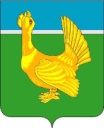 ДУМА  ВЕРХНЕКЕТСКОГО  РАЙОНАРЕШЕНИЕ     № 79  от 26.12.2019                                                         	                     р.п. Белый Яр                                                                                                                 		          ул. Гагарина, 15                                                                                     Об утверждении Прогнозного плана (программы) приватизации объектов муниципальной собственности муниципального образования Верхнекетский район Томской области на 2020 год На основании Федерального закона от 21.12.2001 № 178-ФЗ «О приватизации государственного и муниципального имущества», Положения о приватизации муниципального имущества муниципального образования Верхнекетский район Томской области, утвержденного решением Думы Верхнекетского района от 28.06.2011 № 47,    Дума Верхнекетского районарешила:Утвердить прилагаемый Прогнозный план (программу) приватизации объектов муниципальной собственности муниципального образования Верхнекетский район Томской области на 2020 год.Настоящее решение вступает в силу со дня его официального опубликования в информационном вестнике Верхнекетского района «Территория», но не ранее 01 января 2020 года. Разместить настоящее решение на официальном сайте Администрации Верхнекетского района.Контроль за исполнением настоящего решения возложить на первого заместителя Главы Верхнекетского района по экономике и инвестиционной политике.Председатель Думы                                       Глава Верхнекетского района                                   Верхнекетского района                                                                                      	_____________Е.А. Парамонова                 ______________А.Н. Сидихин  _________________________________________________________Дума-1, Адм.-1, прокур.-1, УРМИЗ-1, вестник  «Территория»-1Утверждён решением Думы Верхнекетского районаот «26» декабря 2019 г.№ 79     ПРОГНОЗНЫЙ ПЛАН (ПРОГРАММА)  ПРИВАТИЗАЦИИ объектов муниципальной собственности муниципального образования Верхнекетский район Томской области на 2020 год№ п/пРеестровый номерПолное наименование  имуществаАдрес объектаБалансодержательПредполагаемый срок приватизации12345610700013092155Нежилое здание (Локомотивное ДЕПО), общей площадью 580,6 кв.м.Томская область, Верхнекетский район. р.п. Белый Яр, Промзона ПЧ стр.7 Казна МО Верхнекетский район Томской области1 квартал20700010017           Катер – метчик ВКМ-3М №669, 2003 года постройки бортовой номер судна РТР 00-01 Томская область, Верхнекетский район, р.п. Белый ЯрКазна МО Верхнекетский район Томской области2 квартал30700010033       Паром ПР-25 грузоподъемностью 25 тонн, строительный №13, 2003 года постройкиТомская область, Верхнекетский район, р.п. Белый ЯрКазна МО Верхнекетский район Томской области2 квартал4700019080525     Снегоход Буран С-640А, год выпуска 1993, заводской № машины (рамы) 83050048, двигатель № 93-2-3437, коробка передач № номер отсутствует, основной ведущий мост (мосты) № номер отсутствует, цвет – оранжевыйТомская область, Верхнекетский район, р.п. Белый ЯрМОАУ ДО ДЮСШ А. Карпова1 квартал5700019080935  автобус ПАЗ 32054 (VIN Х1М3205Н090003556, 2009 года выпуска, № двигателя 523400 91006075, кузов № Х1М3205Н090003556, цвет кузова – белыйТомская область, Верхнекетский район, р.п. Белый ЯрКазна МО Верхнекетский район Томской области1 квартал60700019080058      Объект незавершенного строительства, общей площадью 137,8 кв.м., расположенный на земельном участке, категория земель: земли населенных пунктов, вид разрешенного использования: учреждения санитарно-курортные и оздоровительные, отдых и туризм, общей площадью 413 кв.м., кадастровый номер: 70:04:0101001:3167Томская область, Верхнекетский район, р.п. Белый Яр, ул. Чкалова, 1БКазна МО Верхнекетский район Томской области1 квартал70700016370059   Объект незавершенного строительства, общей площадью 80,1 кв.м.  расположенный на земельном участке, категория земель: земли населенных пунктов,  вид разрешенного использования : Здравоохранение, общей площадью 1144 кв.м., кадастровый номер: 70:04:0101001:2991;Томская область, Верхнекетский район, р.п. Белый Яр, ул. Чкалова, 1АКазна МО Верхнекетский район Томской области1 квартал